OPIS PRZEDMIOTU ZAMÓWIENIA1. Apteczka osobista z wyposażeniemwykonana z materiału: CORDURA zapinana na zamek błyskawiczny chroniony zaszewką bez naszywek, jasnych elementów, napisów, oznaczeń wyposażona w system mocowania typu MOLLEkolor: czarnyposiadające min 2 kieszenie wewnętrznebez panelu na rzepwymiary: wysokość 16 - 18 cm, szerokość 11 - 14 cm, głębokość 5 – 6 cmWyposażenie:Folia NRC -1 szt.Opatrunek indywidualny typu W – 1 szt.Chusta trójkątna – 1 szt.Plastry z opatrunkiem 2,5 cm x 5 cm – 2 szt.Opaska podtrzymująca 10 cm x 5 m – 1 szt.Opaska elastyczna z zapinką 10 cm x 5 m – 1 szt.Kompres gazowy jałowy 7,5x7,5 cm – 1 szt.Kompres gazowy jałowe 5x5 cm  – 1 szt. Gaza jałowa 1m2 – 1 szt.Rękawiczki nitrylowe – 2 szt.Maseczka do sztucznego oddychania – 1 szt.Staza taktyczna typu CAT lub SOFT – 1 szt.Nóź ratowniczy składany, wyposażony w zbijak do szyb, ostrze do cięcia pasów oraz klips który umożliwia noszenie noża na pasie – 1 szt.:  stal nierdzewna 440   bardzo ostry i precyzyjny   blokada typu LINER-LOCK   długość całkowita po rozłożeniu do 200mm   długość klingi min. 85mm   waga 130-200g Termin ważności materiałów medycznych, opatrunkowych  min 3 lata od daty produkcjiZdjęcie poglądowe :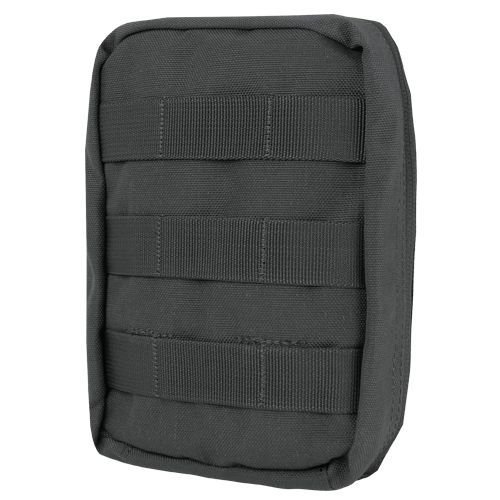 